Помните о пожарной безопасности!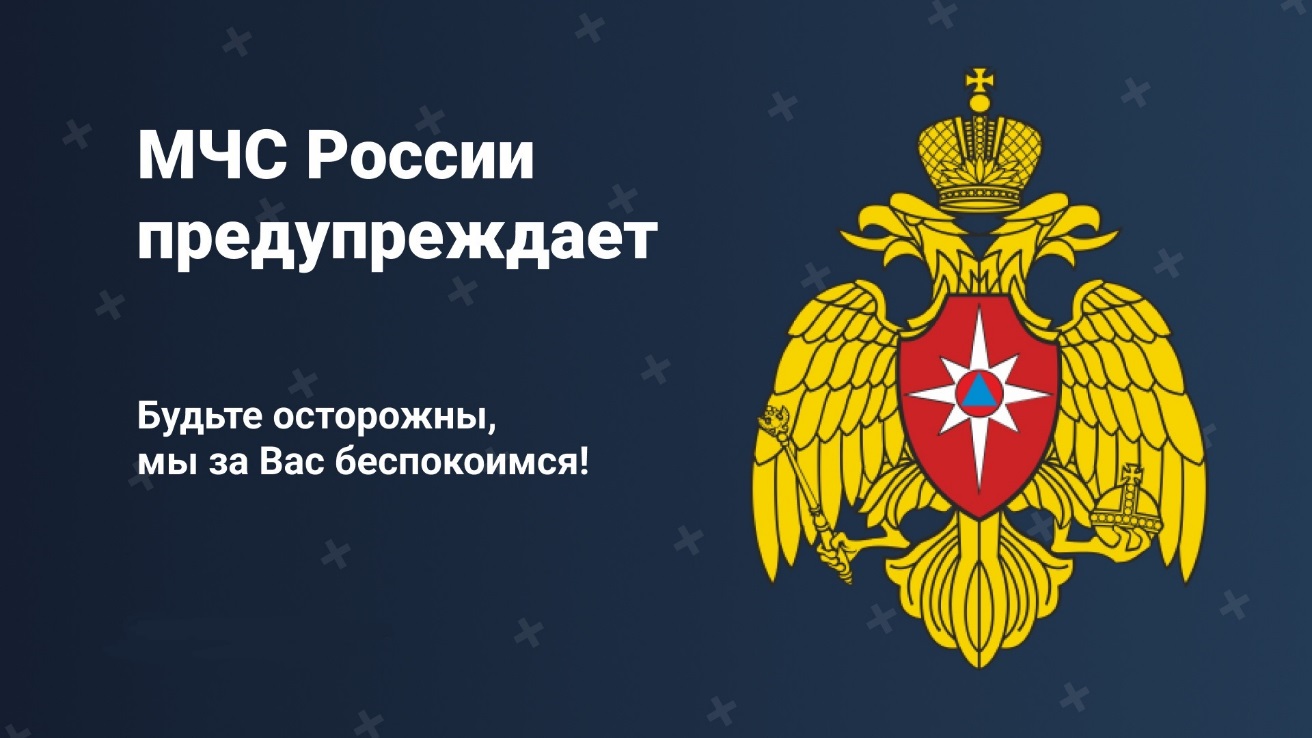 Источником подавляющего большинства трагедий служат: -неосторожное обращение с огнем; -неосторожность при курении; -неисправность электрического оборудования; -несоблюдение мер пожарной безопасности при пользовании электрическими приборами; -неисправность газового оборудования и несоблюдение мер пожарной безопасности при его эксплуатации; -неисправность печного отопления. Как показывает практика, в основном несчастья происходят по халатности людей. Нередко в огне гибнут сами виновники пожаров, их родственники, соседи. Огонь уничтожает имущество, жилье. Избежать пожара несложно, если соблюдать меры предосторожности. Ознакомьтесь с ними сами и объясните своим близким. Помните, что всякий брошенный окурок или спичка может вызвать пожар. Избегайте курить в постели: именно по этой причине чаще всего происходят пожары и гибнут люди. Если у вас дома ветхая электропроводка, повреждены электрические розетки – не ждите, когда вспыхнет пожар, вызывайте электромонтера. Для защиты электросетей от коротких замыканий и перегрузок применяйте предохранители только промышленного изготовления. Не оставляйте включенный телевизор без присмотра и не допускайте малолетних детей к самостоятельному просмотру передач. Выключая телевизор тумблером на панели, выньте также вилку шнура из розетки. Не применяйте открытый огонь для проверки утечки газа – это неминуемо вызовет взрыв; используйте для этой цели мыльный раствор. Не оставляйте без присмотра включенные газовые приборы. Не допускайте к ним малолетних детей. Помните, что сушить белье над газовой плитой опасно: оно может загореться. Не топите неисправную печь или камин. Не применяйте для растопки легковоспламеняющиеся жидкости. Дымоход не должен иметь трещин – это может привести к пожару. Топим печь в сутки не более 4 раз по 2-3 часа с перерывом на 4 часа. Не перекаливайте печь. При растопке печи ни в коем случае не используйте бензин, керосин, жидкости для розжига, также не держите их рядом с печкой. Также у вас должен быть притопочный лист из негорючего материала (50-70 см.) перед топкой, для того, чтобы выпавший уголек не привел к беде. Запрещается поручать топку и присмотр за печью детям. Все горючее убираем подальше от печи (дрова, веники, бумага, занавески и т.д.). Дверка топки печи должно плотно закрываться, соответственно дрова не должны торчать из топки. При пользовании предметами бытовой химии соблюдайте осторожность. Большая часть их огнеопасна. Не оставляйте малолетних детей в квартире одних, не храните в доступных местах спички, зажигалки и другие огнеопасные предметы. Выходя из своего дома, проверьте – все ли вы сделали, чтобы предупредить пожар? Убедитесь при осмотре, что все электрические приборы, компьютеры, аудио- и видеотехника отключены от розеток. Проверьте, перекрыта ли подача газа на плите и магистрали. Помните, что выброшенные из окон окурки часто заносит ветром в открытые окна и на балконы соседних квартир. Закройте окна и форточки вашей квартиры и не храните на незастекленных балконах горючее имущество. При возникновении пожара ваш главный враг – время. Каждая секунда может стоить вам и вашим родственникам, соседям жизни! Как правильно звонить в пожарную охрану:-наберите номер 01, с мобильного телефона – 112 или 101 (по этому номеру звонят бесплатно); -сообщите диспетчеру адрес, что горит; -при необходимости уточните расположение подъездов к зданию; -назовите свою фамилию. При запахе дыма в подъезде, квартире:-немедленно сообщите об этом по телефону в пожарную охрану по номерам телефонов: -со стационарного телефона –01 или с мобильного телефона –  101, 112.-принять посильные меры по эвакуации людей и тушению пожара;-если это не опасно, постарайтесь обнаружить очаг пожара, локализовать или потушить его подручными средствами; -если ликвидировать очаг пожара своими силами невозможно, немедленно покиньте квартиру, плотно прикрыв за собой дверь. Ни в коем случае не пользуйтесь лифтом – это смертельно опасно!-отключите электроэнергию электрорубильником (автоматом) в квартирном щитке; отключите подачу газа; -если из-за сильного задымления лестничной клетки воспользоваться лестницей для выхода наружу невозможно, то оставайтесь в квартире. Закрытая и хорошо уплотненная дверь надолго защитит вас от опасной температуры и едкого дыма. Во избежание отравления продуктами горения закройте щели дверей и вентиляционные отверстия мокрой тканью. Криками о помощи привлекайте внимание прибывших пожарных. Укрыться от дыма до прибытия пожарных можно и на балконе, закрыв при этом за собой балконную дверь;-во избежание притока воздуха к очагу пожара воздерживайтесь от открывания окон и дверей; -прибывшему пожарному караулу сообщите об оставшихся в помещении людях; -при невозможности эвакуации из квартиры выйдите на балкон и криками о пожаре привлекайте внимание прохожих и пожарных. Вывесите наружу одеяло, простыню или покрывало – это общепринятое обозначение призыва о помощи. Если с улицы в помещение проникает дым, закройте окно, оставив снаружи вывешенную простыню, стойте возле окна. Граждане! Соблюдайте правила пожарной безопасности в жилых домах. Этим вы сохраните свою жизнь, жилище и имущество.32 Пожарно-спасательный отряд 